OBČINA IZOLA – COMUNE DI ISOLA 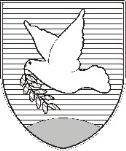 NADZORNI ODBOR – COMITATO DI CONTROLLOSončno nabrežje 8 – Riva del Sole 86310 Izola – IsolaTel: 05 66 00 139E-mail: posta.oizola@izola.siWeb: http://www.izola.si/Številka: 013-18/2019Datum:   17. 12. 2019ZAPISNIK8. redne seje Nadzornega odbora, ki je bila dne 17. 12. 2019 ob 16. uriv sejni pritličja Občine Izola, Sončno nabrežje 8 v IzoliPrisotni člani: Milan Bogatič, Miro Vanič, Mitja Kobal, Flory Banovac, Vesna Tavčar, Aljaž Miška in Vesni Bohinec.Opravičeno odsotni: Lucio Gobbo, Romando Frank in Zlata Ceglar.Ostali prisotni: Barbara Brženda, zapisničarka.Predsednik je ugotovil, da je bil Nadzorni odbor sklepčen, saj je bilo prisotnih sedem (7) članov.Aljaž Miška, nov član Nadzornega odbora, se je na kratko predstavil. Predsednik je odprl razpravo o predlaganem dnevnem redu. Glede na to, da ni bilo prijavljenih razpravljavcev, je predsednik zaključil razpravo in dal na glasovanje sledečiDNEVNI RED:Potrditev zapisnika 7. redne seje z dne 27. 11. 2019;Pregled dosedanjega dela delovnih skupin;Plan Nadzornega odbora za leto 2020;Razno.Dnevni red je bil soglasno sprejet. Od 7 prisotnih članov Nadzornega odbora se jih je 7 opredelilo, 7 jih je glasovalo za, nihče proti.Ad 1Potrditev zapisnika 7. redne seje z dne 27. 11. 2019Predsednik je odprl razpravo.Glede na to, da ni bilo prijavljenih razpravljavcev, je predsednik zaključil razpravo in dal na glasovanje zapisnik.Zapisnik je bil soglasno potrjen. Od 7 prisotnih članov Nadzornega odbora se jih je 7 opredelilo, 7 jih je glasovalo za, nihče proti.Ad 2Pregled dosedanjega dela posameznih delovnih skupinČlani Nadzornega odbora so pregledali dosedanje nadzore delovnih skupin.Nadzor nad vsemi odprtimi tožbami in tožbami, ki so jih zoper Občino Izola vložile pravne ali fizične osebe v obdobju od leta 2010 do 2018 in so posledične obremenile ali lahko obremenijo proračun občine oziroma občinsko premoženjeVenis Bohinec je podala obrazložitev. Nadzor je v izvajanju. Nadzor nad finančno materialnim poslovanjem Zdravstvenega doma Izola za obdobje od leta 2014 do vključno 2018 in pregled pogodb z zunanjimi izvajalci za ne nujne prevoze bolnikov (npr. prevozi dializnih bolnikov in drugi prevozi bolnikov)Vesna Tavčar je podala obrazložitev. Nadzor je v izvajanju.Nadzor nad primerom s strani KPK odstopljene prijave oz. informacije Nadzornemu odboru – najem prostora KZ Agraria Koper z.o.o., pod podjemnik Kamnoseštvo Ražem d.o.o. (KPK)Mitja Kobal je podal obrazložitev.Nadzor nad primerom odškodninske tožbe podjetja R MERCURI, trgovina in storitve, d.o.o., Zagaj 53, Bistrica ob SotliPredsednik je podal obrazložitev in je predstavil končno poročilo o opravljenem nadzoru. Člani Nadzornega odbora so soglasno potrdili Končno poročilo o Nadzoru nad primerom odškodninske tožbe podjetja R Mercuri, trgovina in storitve, d.o.o., Zagaj 53, Bistrica ob Solti. Od 7 prisotnih članov Nadzornega odbora se jih je 7 opredelilo, 7 jih je glasovalo za, nihče proti.Predsednik je dal na glasovanje še sledečiSKLEP1.Za dokončno poročilo »Nadzora nad primerom odškodninske tožbe podjetja R MERCURI, trgovina in storitve, d.o.o., Zagaj 53, Bistrica ob Sotli« se delovni skupini iz 2. točke tega sklepa izplača nagrada v višini 7,5 % od osnovne plače, ki jo prejme župan.2.Nadzor je opravila delovna skupina v naslednji sestavi:Milan Bogatič – vodja delovne skupine;Flory Banovac – članica;Vesna Tavčar – članica.3.Sklep stopi v veljavo takoj.Sklep je bil soglasno potrjen. Od 7 prisotnih članov Nadzornega odbora se jih je 7 opredelilo, 7 jih je glasovalo za, nihče proti.Ad 3Plan Nadzornega odbora za leto 2020Predsednik je podal obrazložitev.V razpravi so sodelovali vsi člani Nadzornega odbora.Predsednik je podal na glasovanje Plan Nadzornega odbora za leto 2020. Plan je bi soglasno potrjen. Od 7 prisotnih članov Nadzornega odbora se jih je 7 opredelilo, 7 jih je glasovalo za, nihče proti.Ad 4RaznoPredsednik je predlagal, da se naslednja seja Nadzornega odbora skliče za dne 22. 1. 2020. Člani Nadzornega odbora so se s predlaganim datumom strinjali.Glede na to, da je bil dnevni red izčrpan, je predsednik zaključil 7. redno sejo Nadzornega odbora ob 17.35 uri. ZapisalaBarbara BRŽENDAPredsednikMilan BOGATIČ